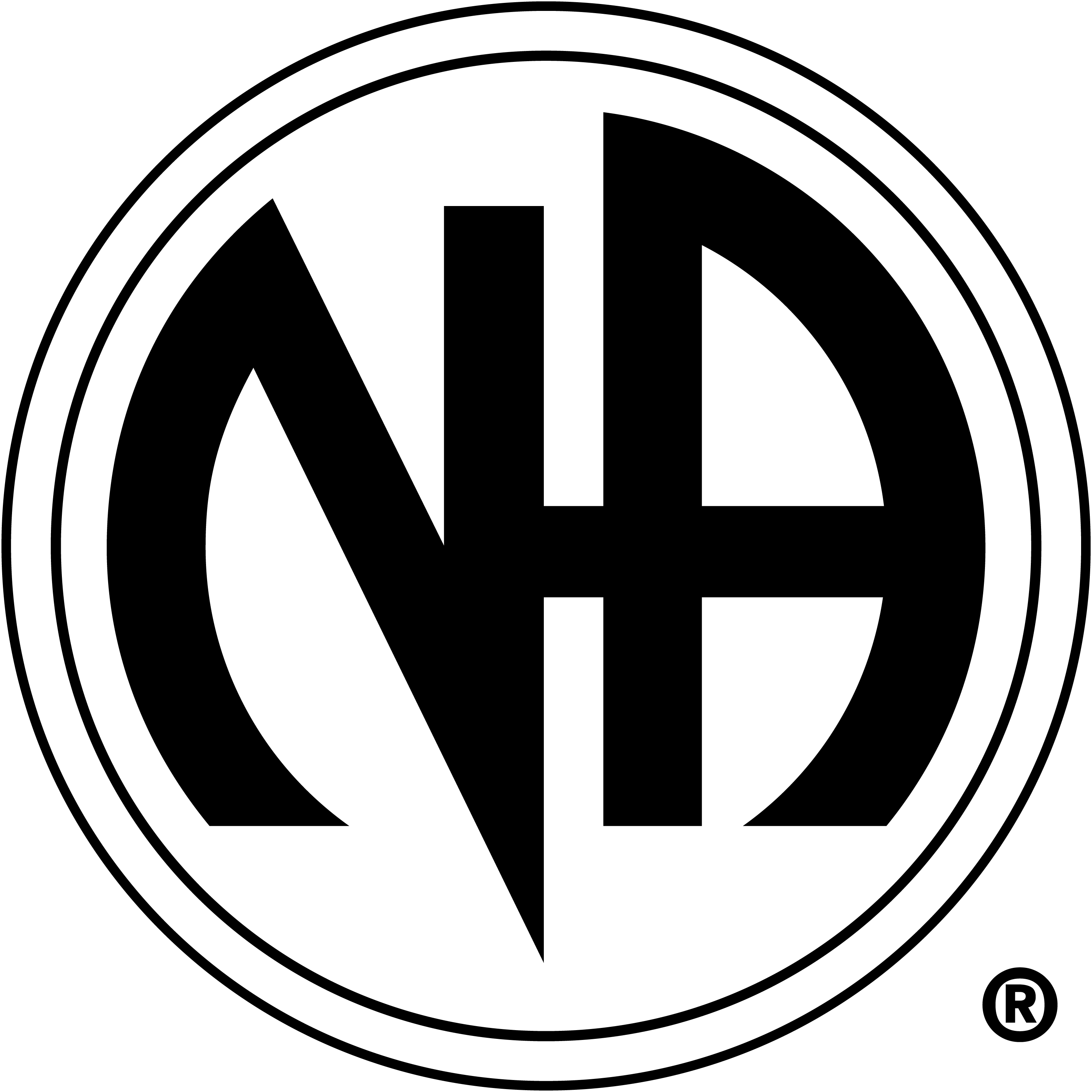 Susquehanna AreaService Committee Meeting MinutesAugust 11, 2016Minutes for August 11, 2016The meeting was called to order at 7:00 p.m.  The Twelve Traditions, Twelve Concepts, and GSR Responsibilities were read.There are 44 groups in the area.  Total GSR attendance 23 with 25 voting GSRs. We do have Quorum.The SASC welcomes new GSR Jason.  Thank you for your service.There are no home group wishing to start a new meeting in the area.  Subcommitte ReportsPR:  Verbal report by April.  Lit delivery doubled-cut packet size.  Schools in Harford Co. and Cecil Co. for outreach presentations.  PR is going to compile groups not attending Area.  See report attached.Phone Line: Verbal report by Liz.  Still have open shifts.  There is a 6 month clean time requirement.  Contact Matt temporarily for info at 443-252-0619.  See report attached.Literature:  Verbal report by Nicola. See report attached.Special Events:  Verbal Report by Stephanie.  Upcoming events:  Hotter in July Speaker Jam not well attended.  Sp Events not getting support from members.  Next event is  Area Picnic (8/27/16).    Flyers on susqarea.org.  See report attached.H & I: Verbal report given by Ricky.   See report attached.Treasurer: Verbal report by Tom. See report attached.RCM: No report Web site: Verbal report by Karen.  See report attached.Vice Chair: Verbal report by Chris.  See report attached.Approval of last month’s minutes:  Last month’s minutes were approvedSharing Session:  Member shared that our area has a general sense of apathy – need more participations.  Need ideas of how to get enthusiasm back and get members involved.Old Business:NoneNew Business:Voting of nominations for Special Events ChairStephanie was nominated and was voted unanimously.Meeting was motioned to close and adjourned at 8:05 pmAttendance:	P=Present	A=Absent	V=Voting	R=Represented ByExecutive Body Attendance:Subcommittee Chair Attendance:Monthly Group Attendance: (  * = monthly group report submitted )In loving service,John R.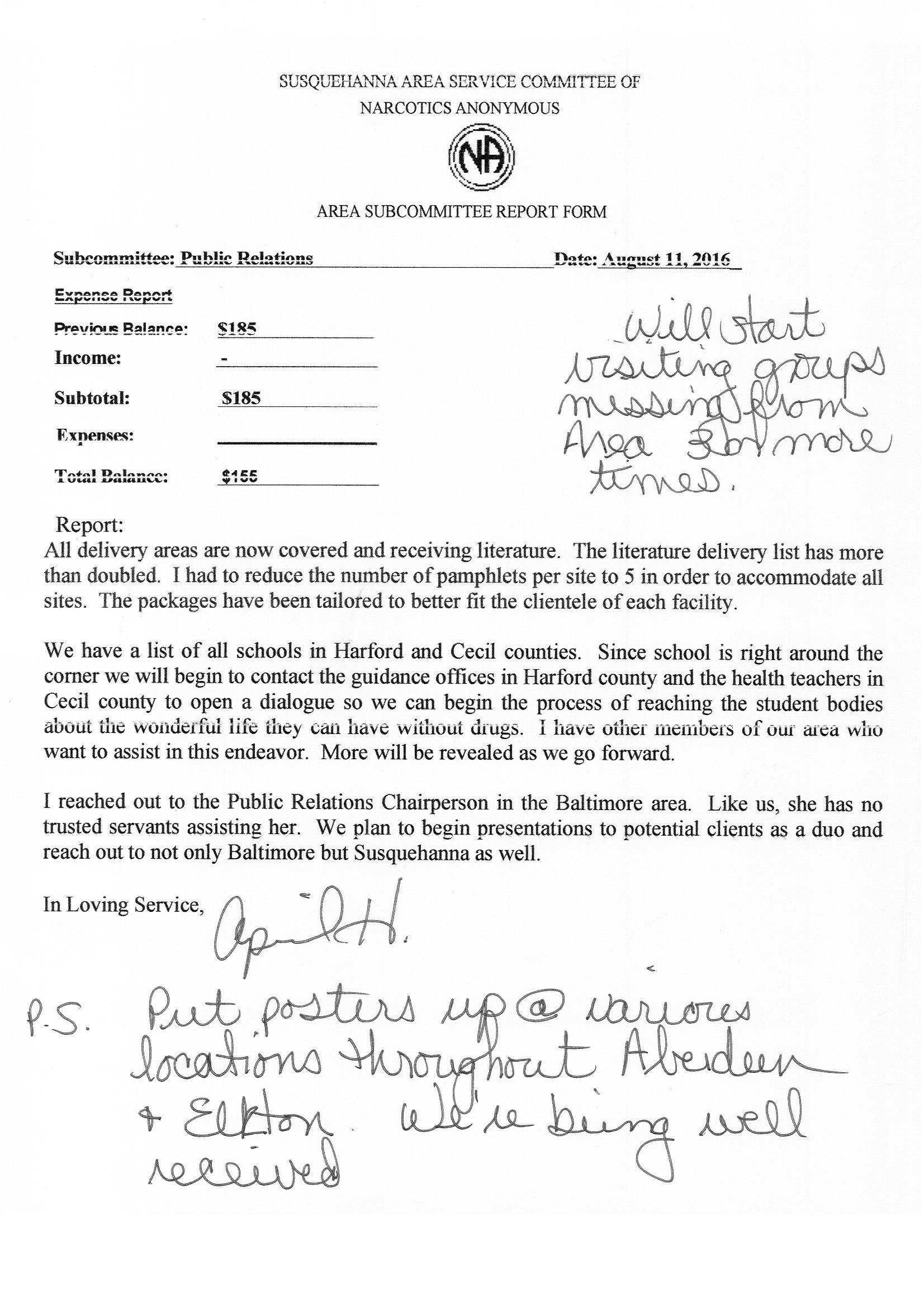 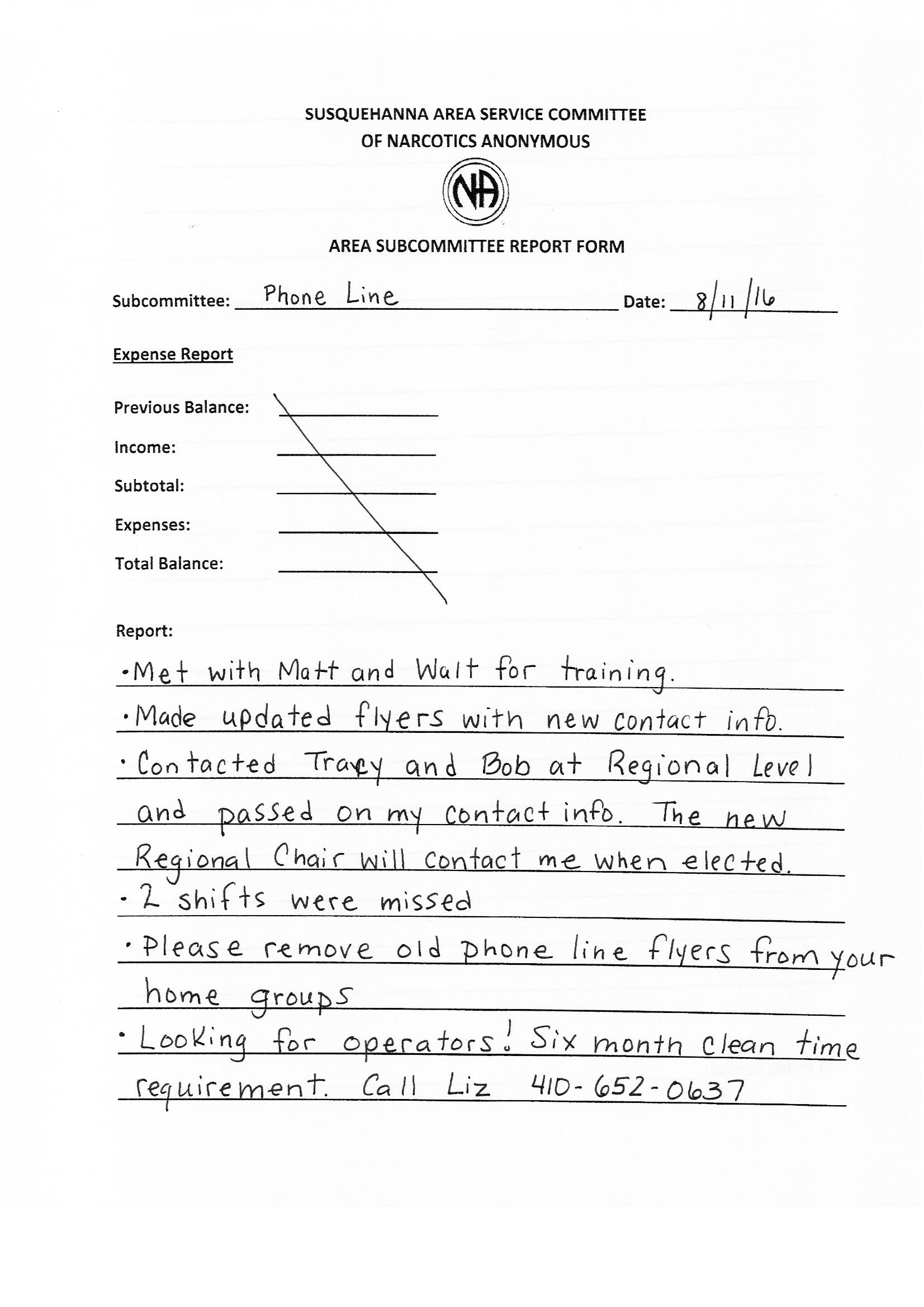 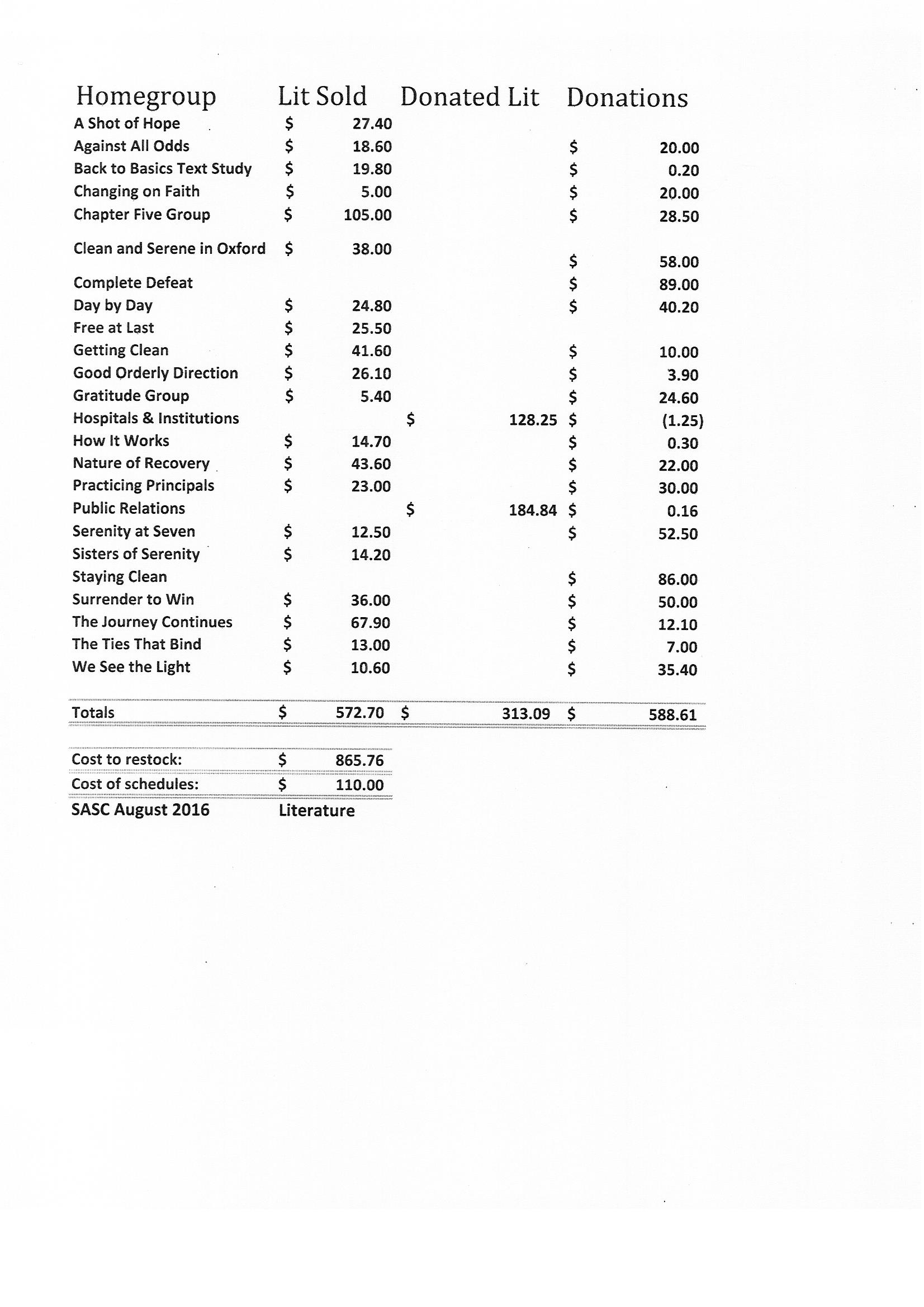 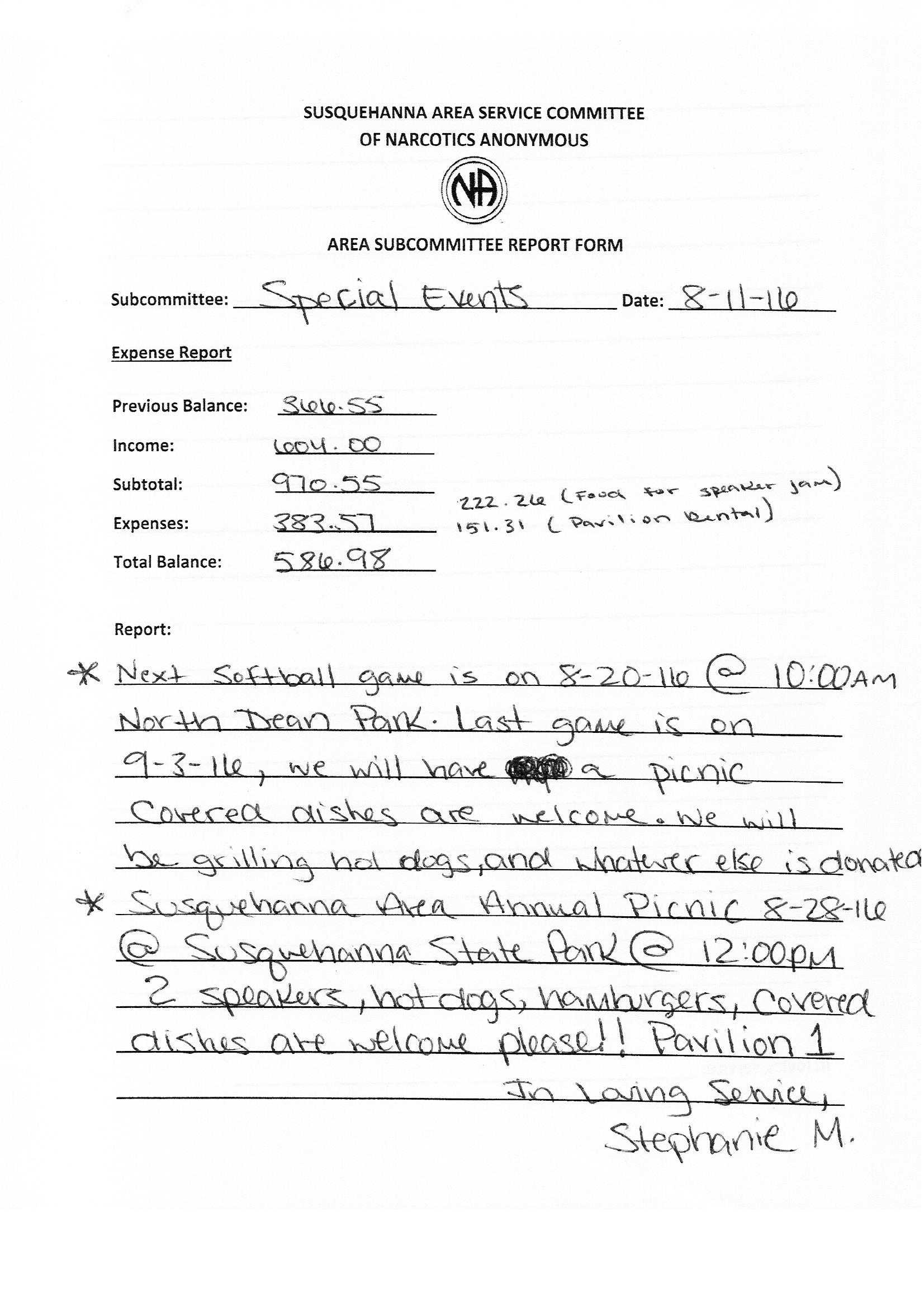 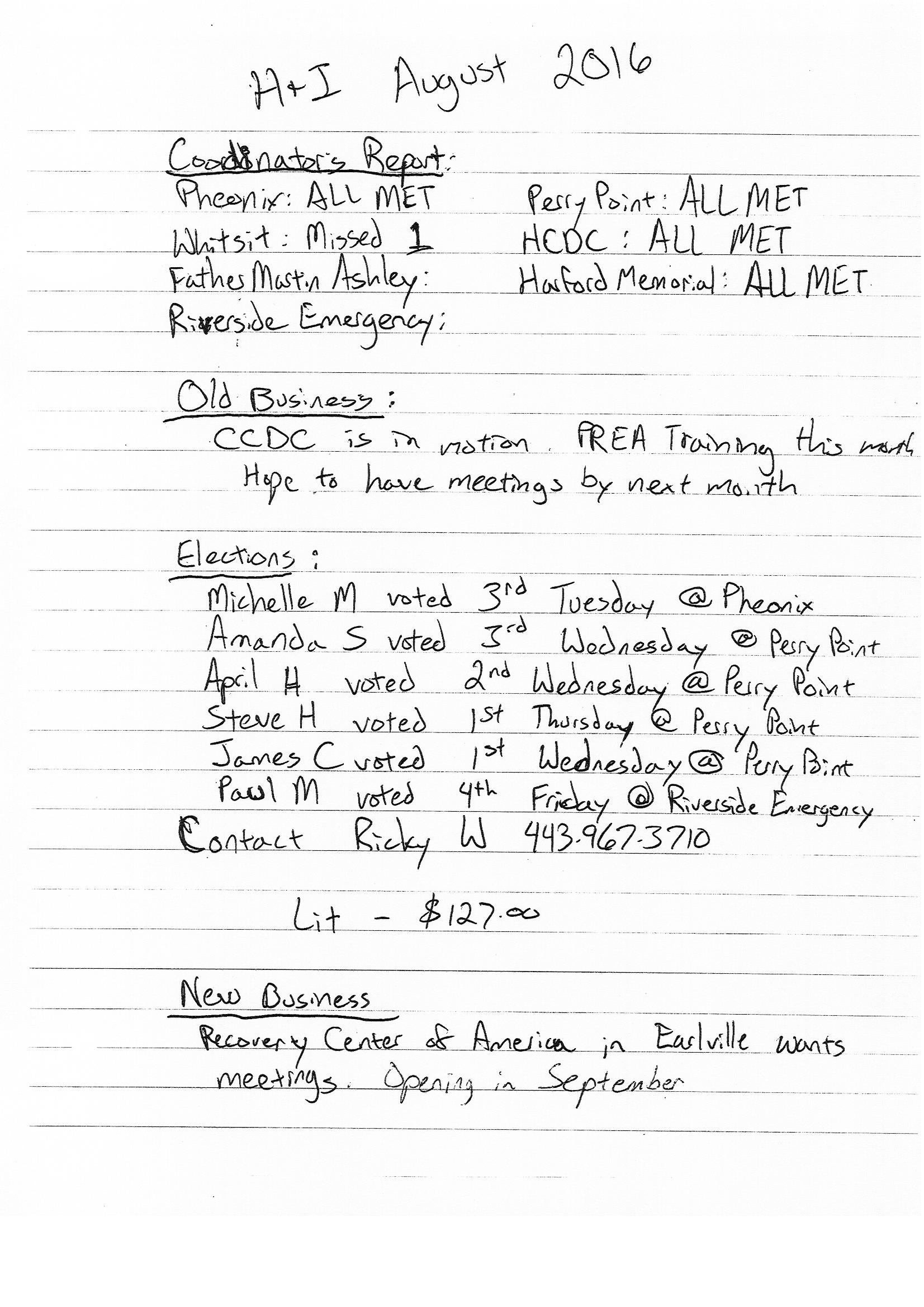 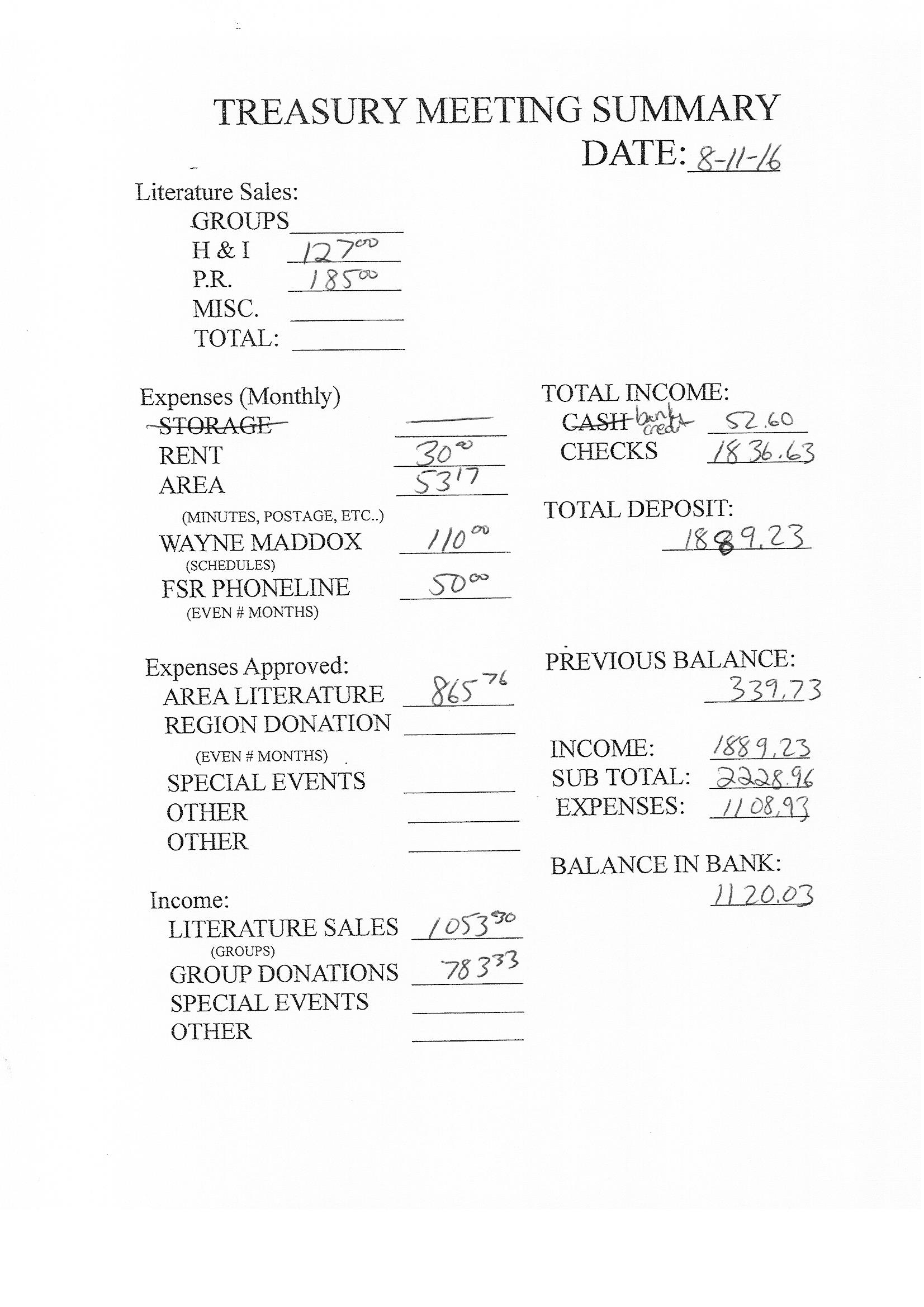 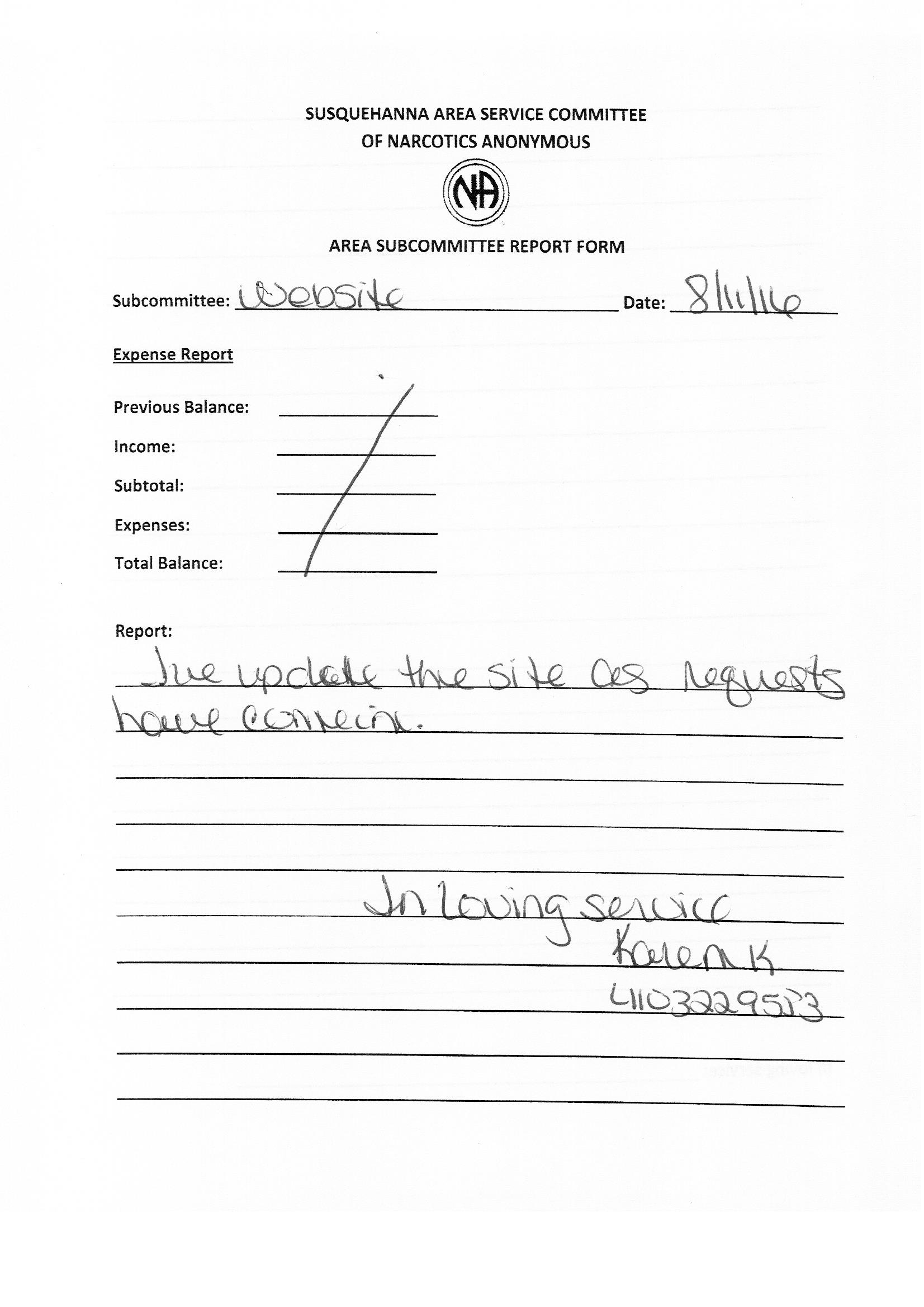 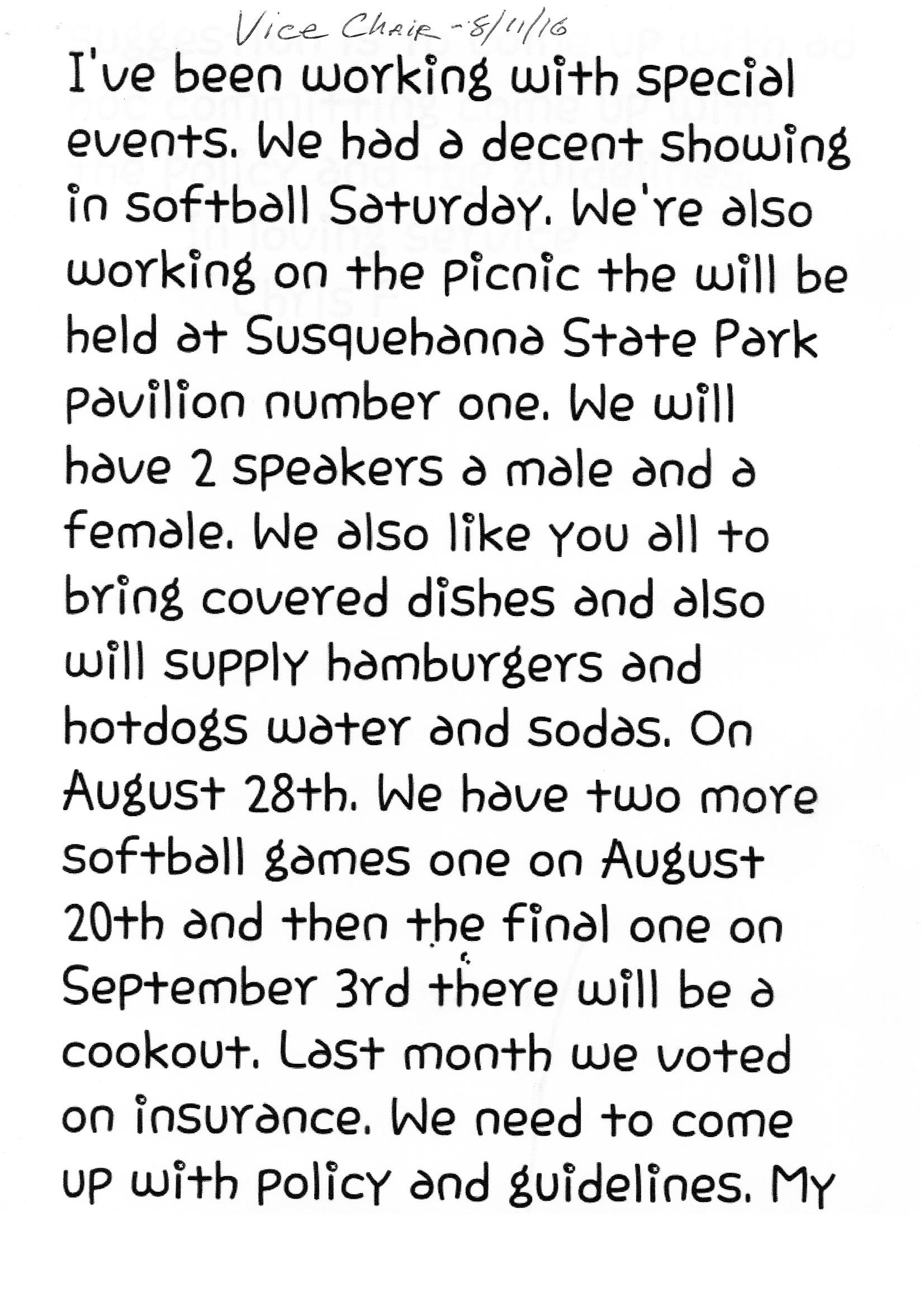 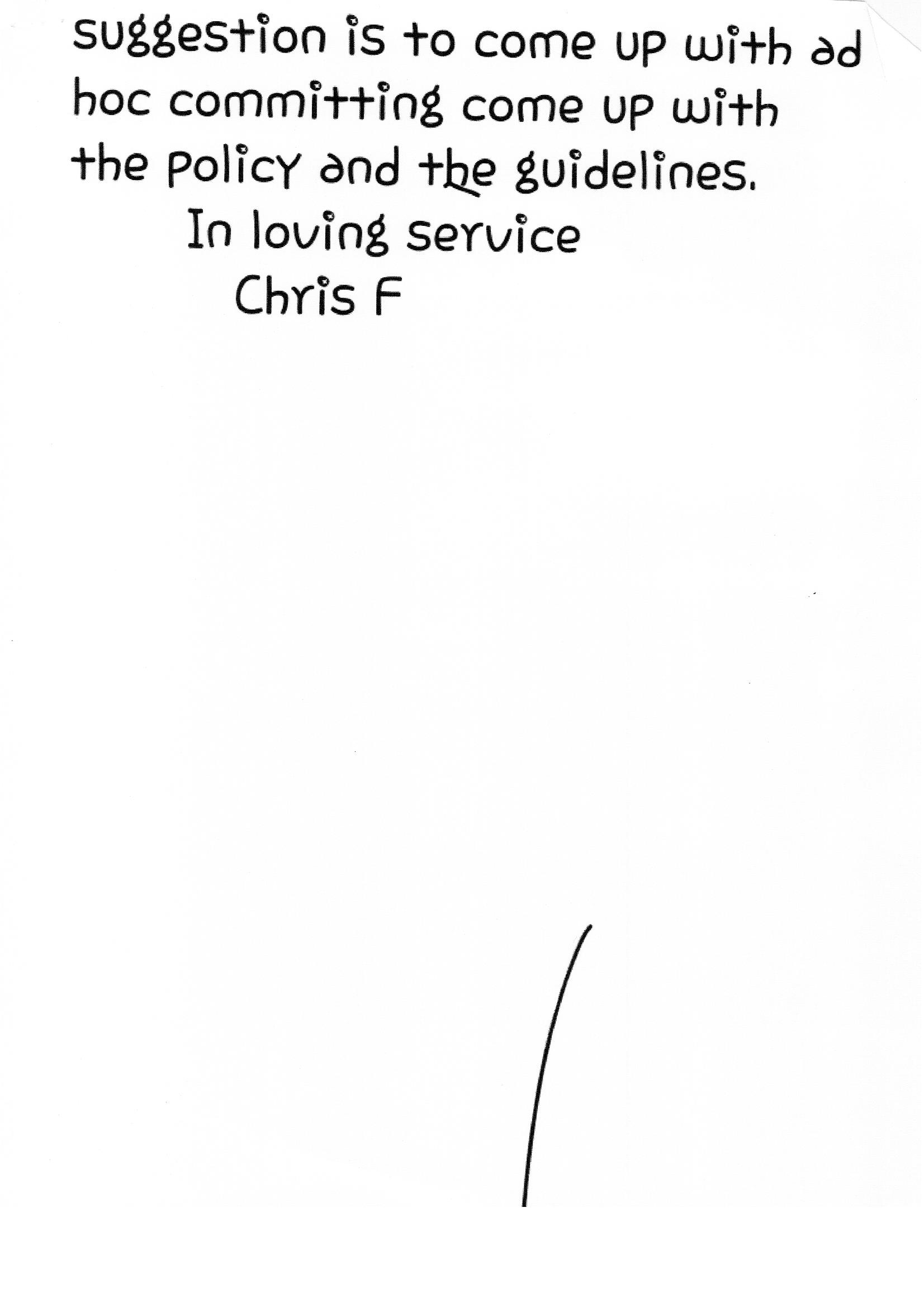 TitleNameAugSepOctNovDecJanFebMarAprMayJunJulChairWalt443-866-1907PVice ChairChris F443-686-6573PSecretaryJohn R302-480-0279PTreasurerTom G443-345-9876PAlt. TreasurerAmanda443-802-3620PSubcommitteeNameAugSepOctNovDecJanFebMarAprMayJunJulRCMTina K.PRCM IIAndreaPPhone LineLiz410-652-0673PLiteratureNicola B.443-206-6268PSpecial EventsStephanieSusqarea.specialevents@gmail.com PH &IRicky W.443-967-3710PWebsiteKarenadmin@susqarea.org PPR April H.302-256-2046PGroup NameAugSepOctNovDecJanFebMarAprMayJunJulA Shot of HopeVAgainst all OddsVAnonymous Group*VBack to BasicsVCame to BelieveVChanging on FaithRChapter 5VClean and SereneACleaning UpAComplete DefeatACope Without DopeVDay by DayAFarming GrowthAFree at LastAGetting CleanVGood orderly DirectionVGratitude GroupAHow it WorksVThe Journey ContinuesAKeep it SimpleRLiving CleanVJust for TodayALit on Main StreetALooking UpVMessage of HopeVNature of RecoveryVNA Way we CanANot Just an HourVOxford Clean and SereneAPhoenix RisingAPracticing PrinciplesVRestored to SanityVSerenity at 7ASisters of Serenity*ASpiritual BreakASpiritual JourneyAStaying CleanVStrength in SistersVSurrender to Win*VSurviving Saturday NightVTies that BindRTake a ChanceVWe See the LightVYouth in RecoveryATotal Groups44Total Attendance23Voting GSRs25QUORUMY